				FINANCIAL ASSISTANCE APPLICATION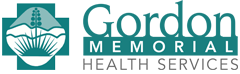 			          	      aplicacion de lenguaje española disponibles a peticion                 300 East 8th Street	Gordon, NE 69343					    Due Date: _________________________This application applies to charges accrued at Gordon Memorial Health Services (Hospital and Clinic). If you receive statements from other providers, please contact them to inquire about their financial assistance programs or ask if they will honor the financial assistance benefit that you received from Gordon Memorial Health Services. 	**Attach the following information; without documentation your application will be denied**Paycheck stub (last 30 days from employment, unemployment or workers’ compensation)Current, complete bank/credit union/ investment account statement for each accountChecking/Debit -30 day statementPension/RetirementStocks/BondsSavings- 30 day statementAnnuities/Cert. of DepositKeogh AccountsHealth/Medical Savings Account 401 (k)s/InvestmentsIRAsCurrent tax return with all schedules (most recent year filed); if self-employed include a 6-month ledger of current income & expenses. If you did not file a tax return, please include W-2’s and 1099’s.Verification of any additional income received by any member of the household Social SecurityCollege grants and scholarshipsAlimony/Child supportPension/ retirement/ annuity/ royalty paymentsVA benefitsADCDO NOT enclose copies of your medical/household bills      Patient/ Responsible Party Information        Spouses InformationOTHER INCOMEIf you receive Social Security for you or your dependents, unemployment, workers’ compensation, child support, alimony, pensions, retirement income, VA benefits, rental income, college grants, or scholarships, list below. HOUSEHOLD MEMBERS(List all people living in your house)CHECKING/SAVINGS & DEBIT CARD ACCOUNTS(List all checking/savings and debit card accounts for household members)OTHER ACCOUNTS(List all 401 (k) s, IRAs, CDs, annuities, stocks, bonds, Keogh accounts for all household members)VEHICLES(List all your vehicles. Include automobiles, boats, trailers, and recreational vehicles) HAVE YOU APPLIED FOR ANY ASSISTANCE LISTED BELOW?**If you need additional space, please attach an additional sheet**REAL ESTATEDo you own or rent?    Own    Rent       Monthly Mortgage $___________        Monthly Rent $__________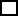 List all real estate you own such as ranch/ farm land, rental properties and other property – other than your primary residence. Provide current copy of tax assessor’s valuation for property. List additional property on a separate page. Explain why you are applying for Financial Assistance from Gordon Memorial Health Services. If you have no source of income, explain how you are paying for your living expenses (rent/utilities/ food/ etc.).__________________________________________________________________________________________________________________________________________________________________________________________________________________________________________________________________________________________________________________________________________________________________________________________________________________________________________________________________________________________________________________________________________________________________________________________________________________________________________________________________I, the undersigned, certify that the above information is true and accurate. I understand that the information is subject to verification. In the review process, a credit report may be requested to verify information provided in this application. I understand that falsification of information submitted or failure to provide information may jeopardize my consideration for the program. Signature of Applicant ____________________________________     Date ______________________________Signature of Spouse ______________________________________    Date ______________________________Full nameFull nameMailing address (including city, state, zip code)Mailing address (including city, state, zip code)Phone #Phone #Date of  birthDate of birthMarital status ( check one)     Single      Married Divorced     Widowed    Legally SeparatedMarital status ( check one)     Single      Married Divorced     Widowed    Legally SeparatedIf widowed, what is the full name of your deceased spouse____________________________________________Spouse’s date of birth _______________________   Date of death ______________________________________If widowed, what is the full name of your deceased spouse____________________________________________Spouse’s date of birth _______________________   Date of death ______________________________________Employment status (check one)       Full or part time   Unemployed      Self-employed   Retired/ Disabled Employment status (check one)       Full or part time  Unemployed      Self-employed   Retired/ Disabled Employer (list company name and address)Employer (list company name and address)Gross income (before taxes/deductions)$_________________________       Weekly     Bi-weekly     Monthly    Yearly Gross income (before taxes/deductions)$_________________________       Weekly     Bi-weekly     Monthly    YearlyIf unemployed, date you became unemployed___________Date you filed for unemployment benefits________________Do you/family currently have health insurance  Yes/NoIf yes, name of company_____________________________Were you given the option to apply for COBRA Ins.  Yes/No If unemployed, date you became unemployed____________Date you filed for unemployment benefits_________________Do you/family currently have health insurance  Yes/NoIf yes, name of company______________________________Were you given the option to apply for COBRA Ins.  Yes/NoSourceAmountSourceAmountNameDOBSocial Security #RelationshipNameDOBSocial Security #RelationshipNameDOBSocial Security #RelationshipNameDOBSocial Security #RelationshipNameDOBSocial Security #RelationshipBank nameAccount numberType of Account Bank nameAccount numberType of AccountBank nameAccount numberType of AccountBank/Company NameAccount NumberCurrent Value Bank/Company NameAccount NumberCurrent ValueYear/ Make/ ModelValueMonthly Payment Year/ Make/ ModelValueMonthly PaymentYear/ Make/ ModelValueMonthly PaymentFood stamps, utility/housing assistance?    Yes /  No  If yes, amount receiving per month $__________________Medicaid/ Kids Connection/ ADC/ Title 19/ WIC/ State or Federal Grants       Yes /  No  If YES, date applied ______________ STATUS –circle one- Pending / Denied / Receiving $________________Do you have Medicaid with Share of Cost?     Yes /  No  $_______________/month Social Security Disability/ SSI       Yes /  No     If yes, name of person applying for benefits __________________Date applied__________________ STATUS –circle one- Pending / Denied / Receiving $____________________Medical Cost-Sharing Program      Do you participate in a medical cost-sharing program?   Yes / No If YES, name the program ______________________________________________________Address of propertyTax assessor valueEstimated equityMonthly PaymentAddress of propertyTax assessor valueEstimated equityMonthly PaymentIf you have any questions or wish to receive a written copy of the financial assistance policy, please contact us.GMHS Financial Assistance (FAST)300 East 8th StreetGordon, NE 69343Phone (308) 282-0401Fax     (308) 282-6109Email  dmacumber@gordonmemorial.org